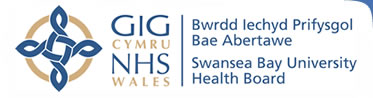 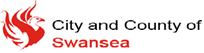 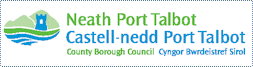 MAR SCHEME REFERRALReferral to Community Pharmacist for provision of Medication Administration Record (MAR) Charts for Patients receiving Domiciliary Care in NPT & Swansea Localities.Send to the Individual’s preferred Community Pharmacist (or hospital Pharmacy if individual is an inpatient at time of referral) and additional copy to the relevant Community Medicines Management Team- see details overleafIndividual’s DetailsIndividual’s DetailsName:Address:D.O.B.:Additional Information/Special Requirements:  ContactsContactsCare Provider/agency:    Tel:Times of care calls: GP Name & address: Tel: Community Pharmacy (Chemist)(NB. Must be a participating in the ABMU MAR scheme.)Tel: Is a locked box to be used to store the service user’s medicines? Family/Care worker to collect or pharmacy to deliver? Date MAR to start: Is the Individual taking Warfarin?                   Yes/No**If yes, please inform Medicines Management Team** asap (Contact details overleaf) Referred By:Referred By:Name & Designation: Tel: Date: Signature: NB: Patient/patient representative has consented to the domiciliary care plan, including arrangements for medication assistance and sharing of relevant information.NB: Patient/patient representative has consented to the domiciliary care plan, including arrangements for medication assistance and sharing of relevant information.Community Medicines Management TeamsCommunity Medicines Management TeamsNeath Port Talbot LocalityNeath Port Talbot LocalityAddress:C/O CRTCimla HospitalCimlaNeath SA11 3SUTel:   01639 862788Email: SBU.medsmanagementdomiciliarycare@wales.nhs.ukSwansea LocalitySwansea LocalityAddress:12 FloorOldway Centre36 Orchard StreetSwanseaSA1 5AQTel:  01792 517978Email: abm.crtmedsmanagementteam@wales.nhs.uk